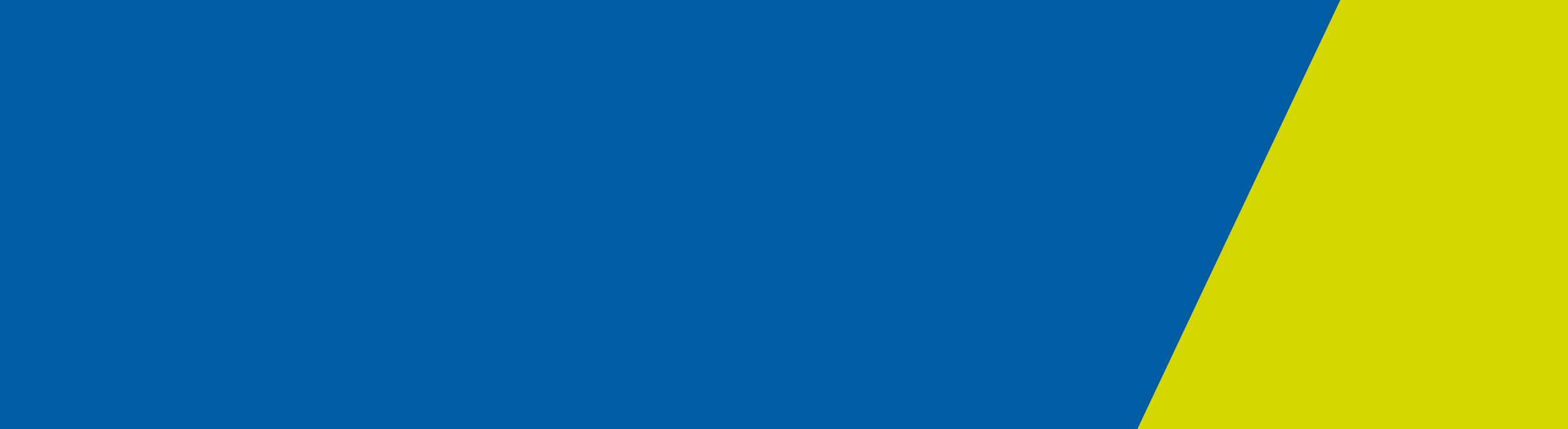 Your requirement to notifyInfectious diseases and other conditions of public health concern still occur frequently throughout the world, so constant vigilance is required to minimise their spread. Notification is a vital step in efforts to prevent or control the spread of infection and to prevent further harmful exposures. Public Health and Wellbeing legislationSection 130 of the Public Health and Wellbeing Act 2008 (the act) sets out the requirements for notification of micro-organisms by proprietors of food premises and food vending machines in Victoria. The Public Health and Wellbeing Regulations 2019 (the regulations) set timing and details for notifying. For proprietors of food premises and food vending machines, notifiable micro-organisms and details of their reporting are specified in Schedule 5 of the regulations and include:Campylobacter spp. Cryptosporidium spp. Cyclospora spp. Giardia cysts Hepatitis A Listeria monocytogenes Norovirus Salmonella spp. Shigatoxin and verotoxin producing Escherichia coli (STEC/VTEC) Vibrio spp. Recent changesThe following is a summary of changes to the regulations which apply from 14 December 2019:Change the timing of the written notice for a notifiable micro-organism from five days to one day.Expand the information in a written notice for a notifiable micro-organism to provide additional details about the food sample and submitter.Prescribe Shigatoxin producing Escherichia coli as a notifiable micro-organism.At the request of the Secretary, require laboratories to transfer food or water samples and isolates (where a notifiable micro-organism has been notified) to a Public Health Laboratory for the purpose of sub-typing.Require Public Health Laboratory to report sub-typing information to the Secretary as set out in Schedule 5.Further details are available at the department's website <http://www2.health.vic.gov.au/about/publications/policiesandguidelines/information-medical-practitioners-changes-to-conditions>. Copies of Victorian legislation are available at the Victorian Legislation and Parliamentary Documents website <http://www.legislation.vic.gov.au>.When and how to notify food or water resultsProprietors of food premises or food vending machines in Victoria must notify the department when they are informed at any time by the person in charge of a laboratory service whether situated inside or outside Victoria that:isolated or detected by that laboratory from or within food or from or within samples taken from food, regardless of where the sample was taken; orisolated or detected on behalf of that laboratory by another laboratory situated outside Victoria from or within food or from or within samples taken from food, regardless of where the sample was taken. Information you need to notifyIsolations/detections in food or water When notifying micro-organisms in food or water under regulation 96, the information notified to the department (immediately by telephone and within 1 day in writing) must include: Micro-organism isolated or detected Date of isolation or detection Sample reference number (if appropriate) Test reference number (if appropriate) Source (food or water) If the source is food— the type of food product the brand of the food product the name, postal address and telephone number of the food manufacturer the batch number of the food product (if appropriate) the use by or best before date of the food product (if known) If the source is water— information regarding where the sample was collected from the type of water source Date the sample was submitted to the notifying laboratory service for testing Name, postal and email address and telephone number of notifying laboratory service Name, postal and email address and telephone number of person or company that submitted sample for testing Micro-organisms notifiable by proprietors Isolations/detections of the following micro-organisms in food require URGENT notification by telephone to the department’s Food Safety Unit on 1300 364 352 when a notifiable micro-organism is isolated or detected as soon as practicable and within 24 hours. Written notification must follow within 1 day to the Food Safety Unit at notifications@dhhs.vic.gov.au.Isolations/detections of the following micro-organisms in water required URGENT notification by telephone to the department’s Water Unit on 1300 761 874 when a notifiable micro-organism is isolated or detected as soon as practicable and within 24 hours. Written notification must follow within 1 day to the Water Unit at water@dhhs.vic.gov.au.Privacy legislationCommonwealth and State privacy legislation does not negate the requirement to notify the specified conditions or to provide the information requested by the department. Surveillance reportsThe department publishes state wide and localised data on a daily basis. These reports are available at the from the department's Interactive infectious disease reports page <www.health.vic.gov.au/infectious-diseases>. Chief Health Officer alerts and advisoriesHealth alerts and advisories issued by the Chief Health Officer <www.health.vic.gov.au/chiefhealthofficer>. Subscription to health alerts and advisories is also available from the web page. Health alerts—advise the Victorian community of an issue that is urgent, poses an immediate threat to public health and requires an immediate response.Health advisories—provide advice on existing threats to the health and wellbeing of Victorians.Further informationAll notifications and related inquiries should be directed to:Department of Health and Human ServicesReply Paid 65937, Melbourne VIC 8060Telephone 1300 651160 (24/7)   Facsimile 1300 651170Web www.health.vic.gov.au/infectious-diseasesEmail infectious.diseases@dhhs.vic.gov.auInformation for proprietors of food premises or food vending machinesMicro-organisms notifiable in VictoriaIsolations/detections in food:• URGENT notification by telephone to the department’s Food Safety Unit on 1300 364 352 when a notifiable micro-organism is isolated or detected as soon as practicable and within 24 hours.• written notification must follow within 1 day to the Food Safety Unit at notifications@dhhs.vic.gov.au.Isolations/detections in water:• URGENT notification by telephone to the department’s Water Unit on 1300 761 874 when a notifiable micro-organism is isolated or detected as soon as practicable and within 24 hours.• written notification must follow within 1 day to the Water Unit at water@dhhs.vic.gov.au.Campylobacter spp. Cryptosporidium spp. Cyclospora spp. Giardia cysts Hepatitis A Listeria monocytogenes Norovirus Salmonella spp. Shigatoxin and verotoxin producing Escherichia coli (STEC/VTEC) Vibrio spp.To receive this publication in an accessible format phone 1300 651160, using the National Relay Service 13 36 77 if required, or email the Communicable Diseases Section <infectious.diseases@dhhs.vic.gov.au>.Authorised and published by the Victorian Government, 1 Treasury Place, Melbourne.© State of Victoria, Australia, Department of Health and Human Services January 2020.In this document, ‘Aboriginal’ refers to both Aboriginal and Torres Strait Islander people. Available at Health.vic website <www.health.vic.gov.au/infectious-diseases>